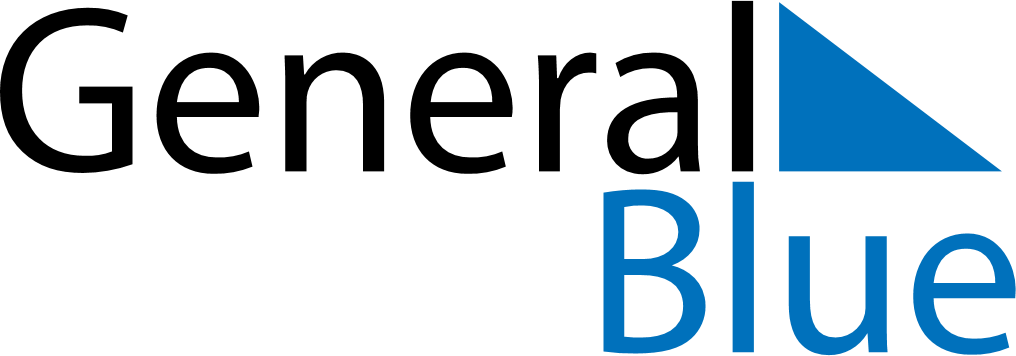 August 2027August 2027August 2027SloveniaSloveniaSUNMONTUEWEDTHUFRISAT123456789101112131415161718192021AssumptionUnification of Prekmurje Slovenes with the Mother Nation22232425262728293031